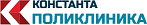 График приёма граждан администрациейООО Клиники диагностики «Константа»Главный врач – Дроздова Надежда Викторовнапо адресу: Ярославль, ул. Победы, 14, кабинет 407Приём граждан – среда, с 11.00 до 13.00Телефон: 8 (4852) 20-88-20, доб. 0407Электронная почта: drozdova@constanta-med.comЗаместитель по лечебной работе – Тропина Татьяна Михайловнапо адресу: Ярославль, ул. Победы, 14, кабинет 407Приём граждан – вторник, четверг, с 10.00 до 15.00Телефон: 8 (4852) 20-88-20, доб. 0408Электронная почта: tropinatm@constanta-med.comОперационный директор - Богдан Светлана Владимировнапо адресу: Ярославль, ул. Победы, 14, кабинет 100Приём граждан – понедельник, вторник, среда, четверг, пятница – с 10.00 до 15.00Телефон: 8 (4852) 20-88-20, доб. 0222Электронная почта: bogdan@constanta-med.com